GURUGRAM PUBLIC SCHOOL      SECTOR-55, GURGAON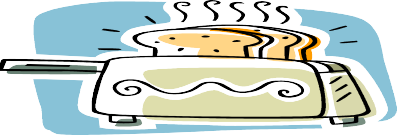 FOOD MENU FOR THE MONTH OF MARCHMay the colors of Holi paint your life with brightness and wipe out all that is sad and dull. Happy Holi !DATEEVENTITEMS1st  March 2024CHOLEY BHATURE WITH CHATPATE ALOO 2nd   March  2024        -------------SATURDAY----------------  3rd   March 2024--------------SUNDAY------------------4th    March 2024  VEGETABLE CUTLET , FRENCH FRIES  WITH GREEN CHUTHEY AND FROOTI  5th   March 2024  IDLI SAMBHAR WITH COCONUT CHUTNEY AND GULAB JAMUN6th  March 2024MALAI KOFTA WITH PARANTHA , BOONDI RAITA AND SALAD7th   March 2024  RAJMA ,RICE WITH CHATPATE ALOO AND CURD 8th   March 2024        -------------HOLIDAY------------------9th  March 2024        -------------SATURDAY----------------10th March 2024--------------SUNDAY------------------11th March 2024    GOBHI PARANTHA WITH CURD AND GULAB JAMUN 12th March 2024BHAJI WITH FRESH BUTTER PAAV  AND SALAD 13th March 2024DAL MAKHNI WITH JEERA ALOO PARANTHA AND SALAD14th March 2024SAMBHAR VADA  WITH COCONUT CHUTNEY15th March 2024VEG NOODLES WITH MANCHURIAN